Kto býva v lese?  - Pomenuj zvieratká; - do štvorčekov sa snaž vpísať písmenká; - vytlieskaj slovo a vyfarbi toľko kruhov koľko krát si tleskol;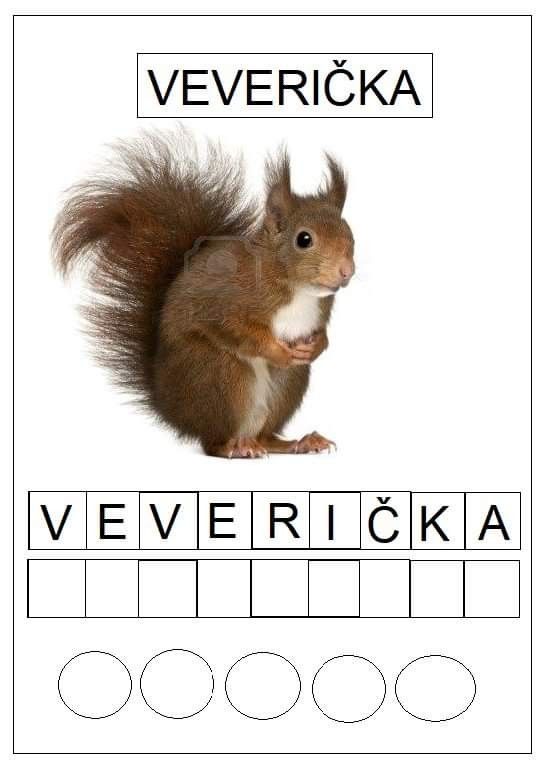 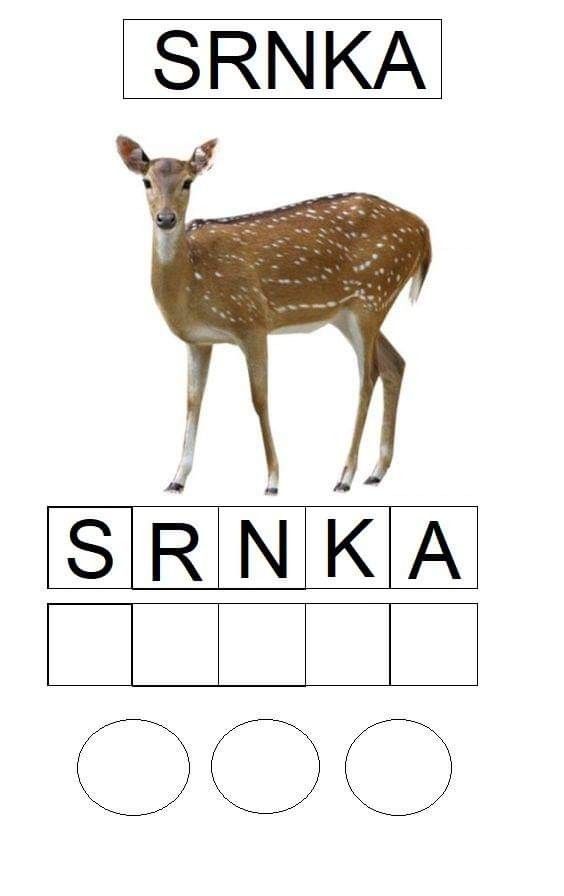 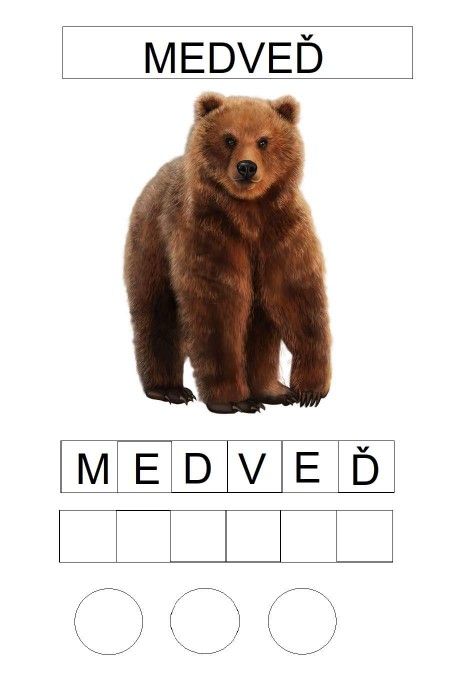 Vyfarbi obrázok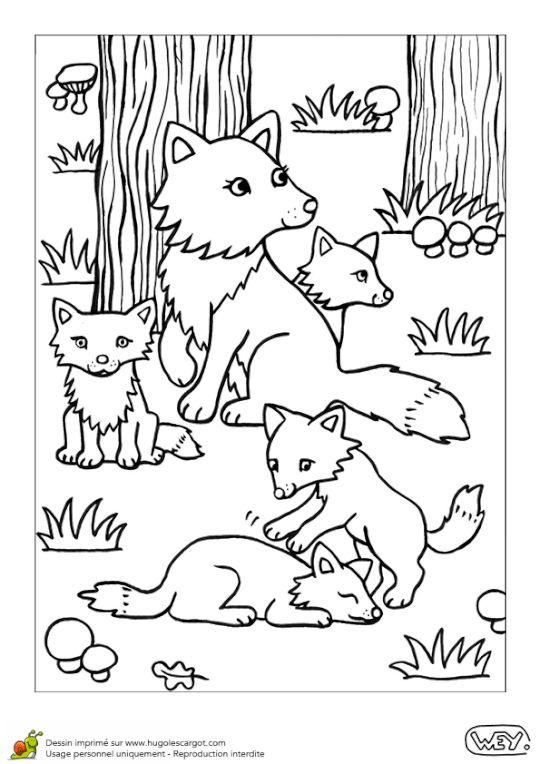 Čo nepatrí do lesa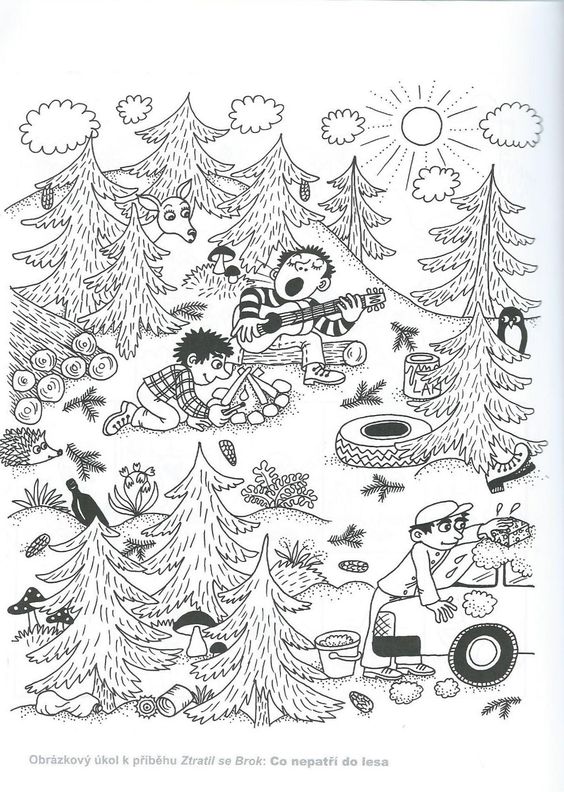 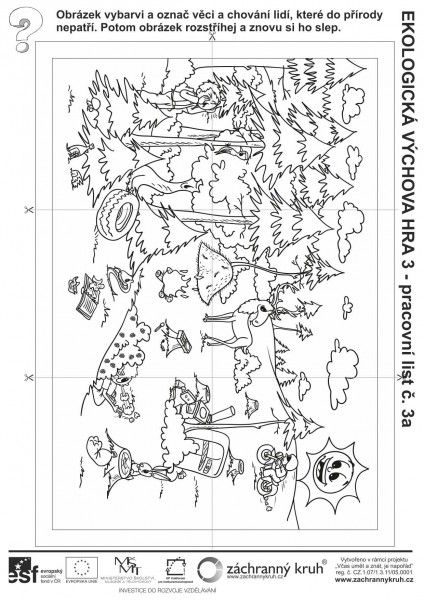 Na deň zeme zasaď strom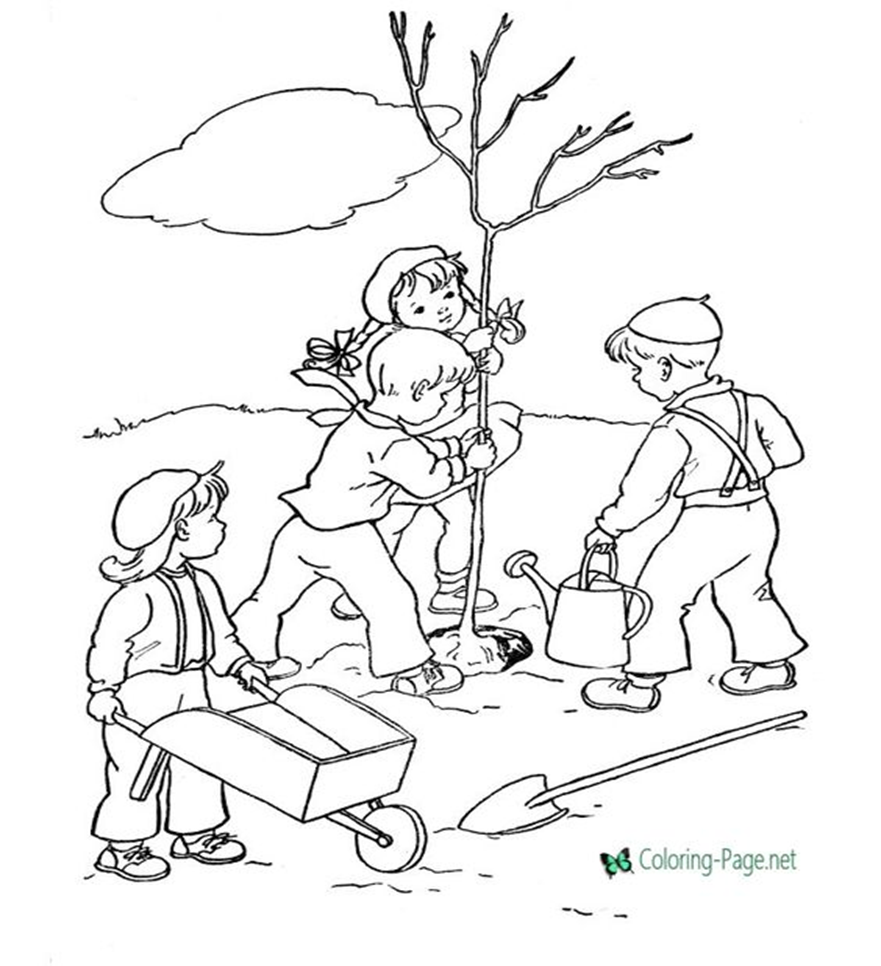 Pospájaj stromy s tieňmi 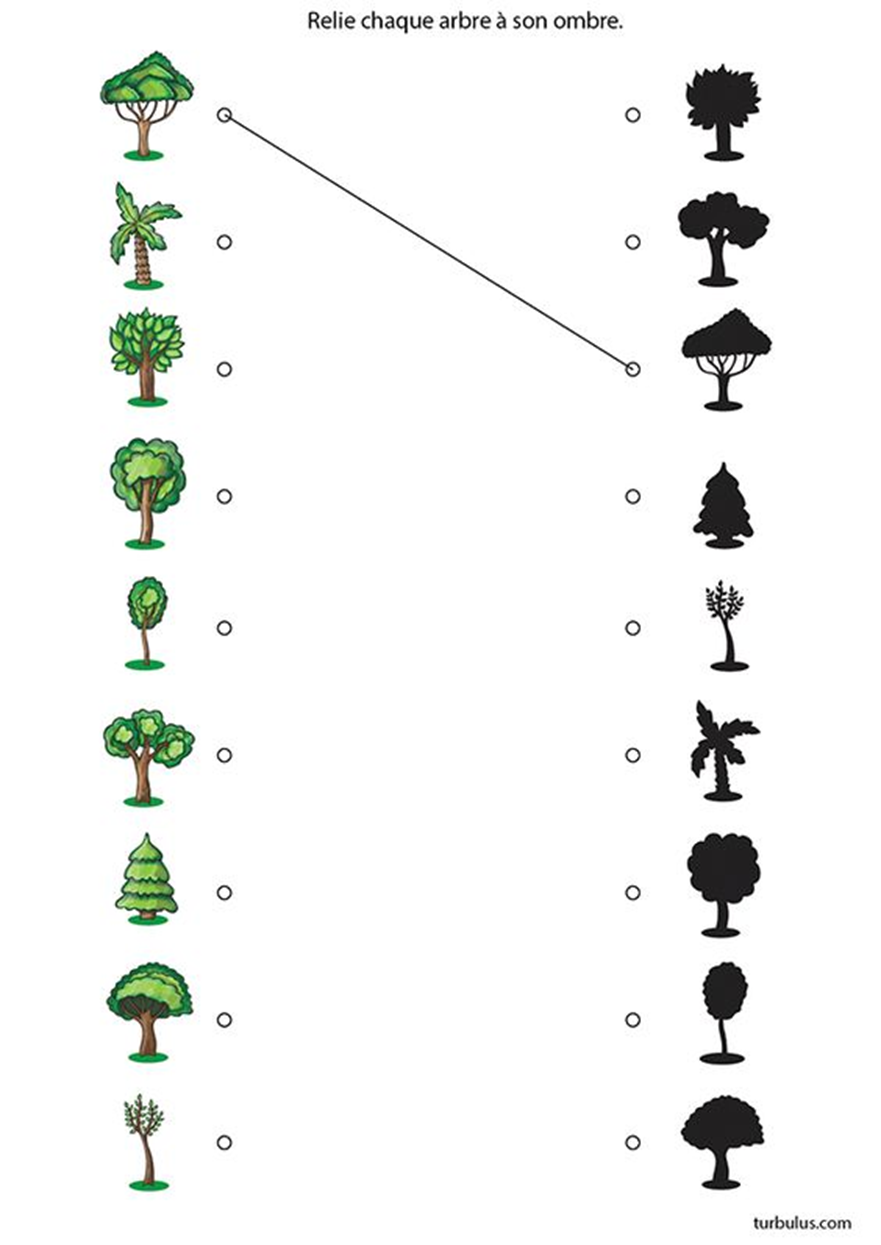 Vieš kde čo patrí? Odpad spoj správnym kontajnerom. Porozprávaj sa o separovaní aj s rodičmi. 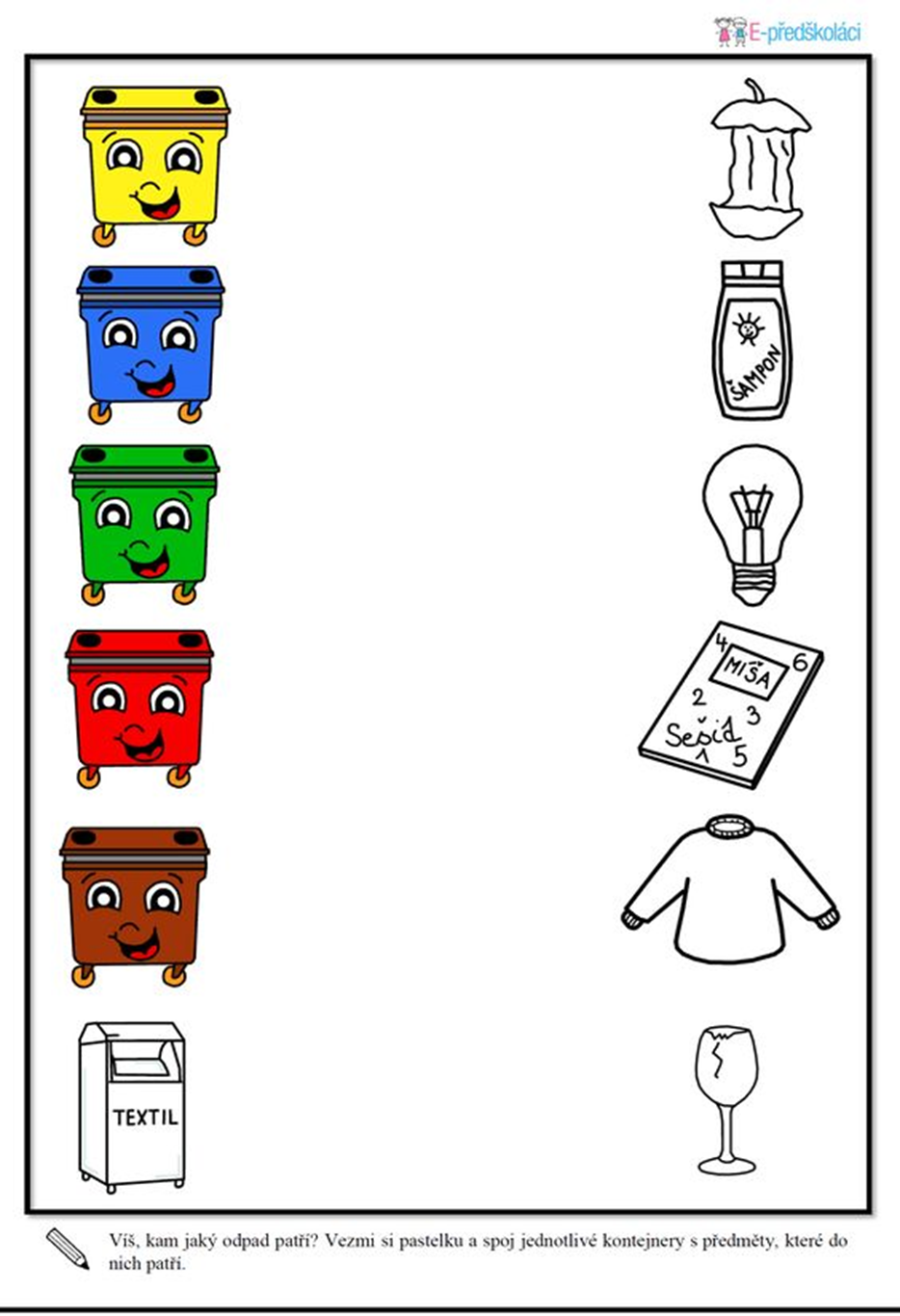 Vystrihni nádoby aj odpad  a lepením daj na správne miesto. Čo je to recyklácia? Povedia ti o tom rodičia.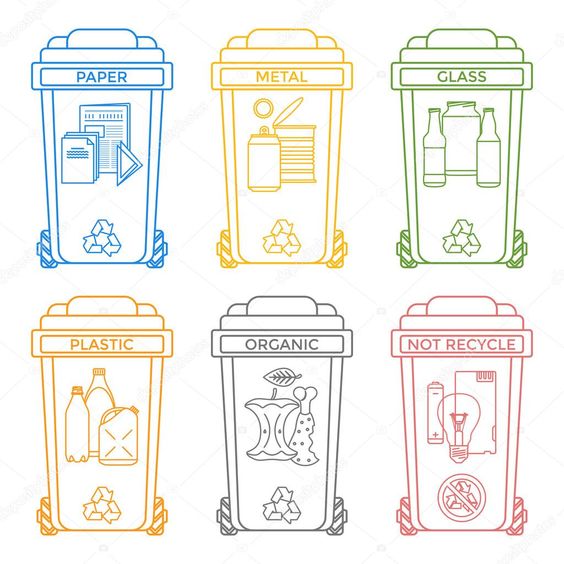 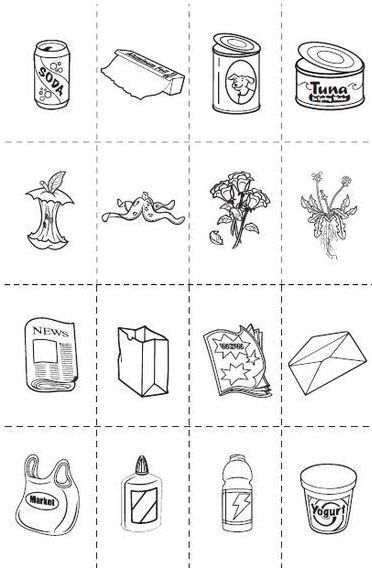 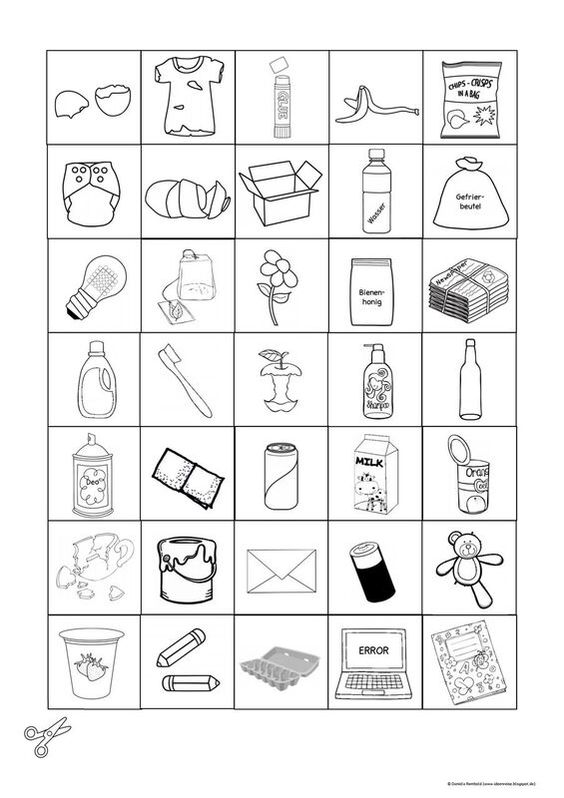 Grafomotorické cvičenie. Pozor na správny úchop písadla!!!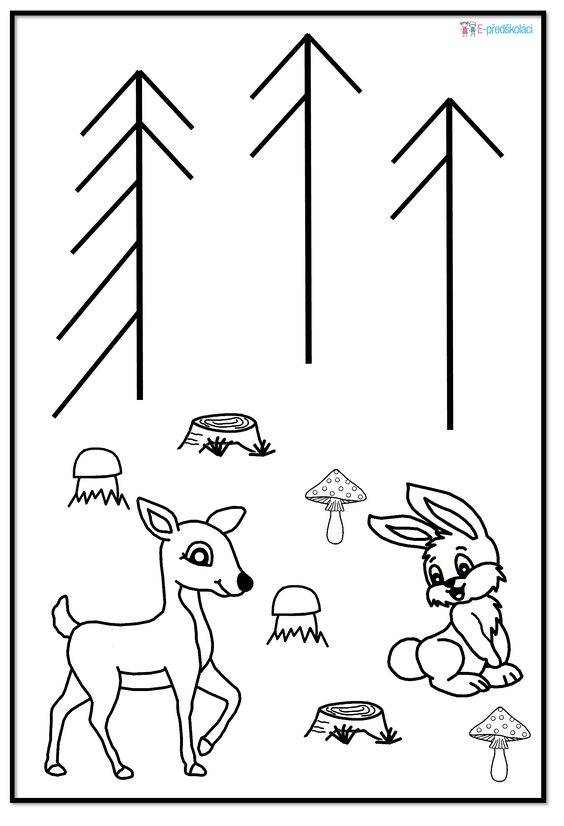 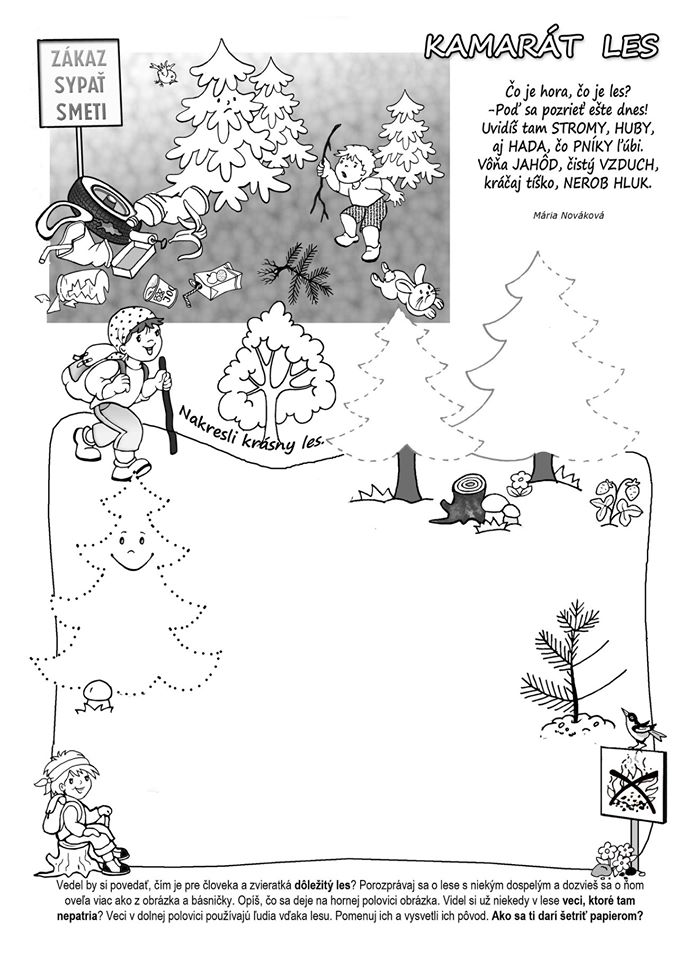 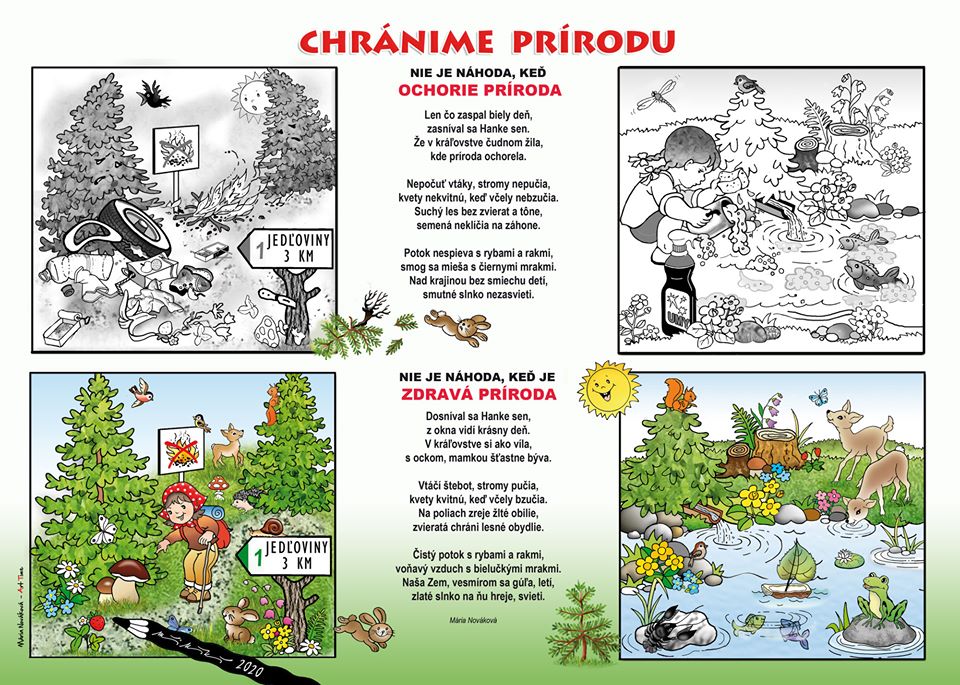 